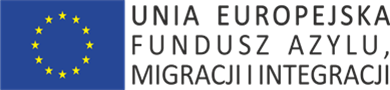 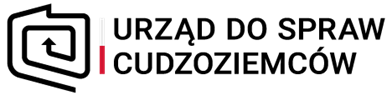 Załącznik nr 4 do SIWZISTOTNE POSTANOWIENIA UMOWYUmowa o następującej treści zostaje zawarta w wyniku przeprowadzonego przez Zamawiającego postępowania o udzielenie zamówienia publicznego w trybie przetargu nieograniczonego na organizację wyjazdu studyjnego do Francji dla pracowników Urzędu do Spraw Cudzoziemców, nr 30/WYJAZD STUDYJNY – FRANCJA/PN/18, realizowanego w ramach projektu nr 10/1-2015/BK-FAMI „Wizyty studyjne pracowników Urzędu do Spraw Cudzoziemców”, finansowanego ze środków Unii Europejskiej w ramach Programu Krajowego Funduszu Azylu Migracji i Integracji  – Bezpieczna przystań.§ 1Przedmiot umowy1.	Przedmiotem umowy jest zorganizowanie i przeprowadzenie grupowego wyjazdu studyjnego do Francji dla czterech pracowników Urzędu do Spraw Cudzoziemców.2.	W ramach realizacji przedmiotu umowy Wykonawca jest zobowiązany w szczególności do:rezerwacji i zakupu biletów lotniczych dla uczestników wyjazdu; rezerwacji i zakupu miejsc noclegowych dla uczestników wyjazdu wraz ze śniadaniem;zapewnienia transportu lokalnego busem wraz zapewnieniem wykwalifikowanego kierowcy;zapewnienie usług tłumaczenia konsekutywnego z języka polskiego na język francuski i z języka francuskiego na język polski;zakupu niezbędnego ubezpieczenia NNW oraz KL dla wszystkich uczestników wyjazdu.Szczegółowy opis przedmiotu umowy zawarty jest w Załączniku nr 1 do umowy.Wyjazd studyjny do Francji będzie trwał 4 dni i odbędzie się w dniach 6-9 listopada 2018 r.§ 2Wynagrodzenie i sposób rozliczania umowyWykonawca gwarantuje stałość wynagrodzenia: …  zł brutto (słownie: ………………….. zł brutto) …  zł netto - za 1 osobodzień uczestnictwa w wyjeździe studyjnym.Wynagrodzenie, o którym mowa w ust. 1 pozostaje niezmienne w okresie trwania umowy 
i obejmuje wszelkie koszty, jakie powstaną w związku z realizacją przedmiotu umowy zgodnie 
z zakresem i przedmiotem zamówienia m.in.: zakup biletów, ubezpieczenia, noclegów, zapewnienie transportu lokalnego, zapewnienie usług tłumaczenia, oraz wszystkie prowizje i koszty z tym związane a także wszelkie pozostałe koszty konieczne do poniesienia przez Wykonawcę w celu terminowej 
i prawidłowej realizacji przedmiotu zamówienia wraz z warunkami stawianymi przez Zamawiającego.Maksymalne wynagrodzenie Wykonawcy (maksymalna wartość umowy) z tytułu realizacji niniejszej umowy wynosi ……………..… brutto (słownie: ………………………… zł), tj. …….…  zł netto (w tym miejscu zostanie wpisana kwota wynikająca z oferty wybranego Wykonawcy).Nie później niż 5 dni po zakończeniu realizacji przedmiotu umowy, Zamawiający prześle pocztą na adres Wykonawcy protokół odbioru usługi w dwóch egzemplarzach. Niezwłocznie po otrzymaniu protokołu, jednak nie później niż 7 dni od tego momentu, Wykonawca wystawi na Urząd do Spraw Cudzoziemców, ul. Koszykowa 16, 00-564 Warszawa i dostarczy na adres do korespondencji Urzędu do Spraw Cudzoziemców ul. Taborowa 33 02-699 Warszawa, fakturę VAT za wykonanie przedmiotu umowy, wraz z jednym egzemplarzem podpisanego przez siebie protokołu. W przypadku zaistnienia zmian, o których mowa w § 10 ust. 1 pkt 1, prawidłowo wystawioną fakturę wraz z prawidłowo wypełnionym i podpisanym protokołem za wykonanie przedmiotu umowy, Wykonawca dostarczy Zamawiającemu w nieprzekraczalnym terminie do dnia 15 grudnia 2018 roku.Podstawą obliczenia wynagrodzenia Wykonawcy będzie prawidłowo wypełniony i podpisany przez obie strony protokół odbioru usługi.Należne na podstawie umowy wynagrodzenie za realizację przedmiotu umowy płatne będzie w drodze przelewu na rachunek bankowy Wykonawcy wskazany na fakturze VAT, w terminie 30 dni od dnia otrzymania przez Urząd do Spraw Cudzoziemców prawidłowo wystawionej faktury VAT wraz z prawidłowo wypełnionym i podpisanym przez obie strony protokołem odbioru usługi, o którym mowa w ust. 5.Termin, o którym mowa w ust. 6 uważa się za zachowany, jeśli obciążenie rachunku bankowego Zamawiającego nastąpi najpóźniej w ostatnim dniu płatności.W przypadku zmiany stawki podatku VAT w trakcie realizacji Umowy ustalona wartość przedmiotu umowy nie ulega zmianie.§ 3Obowiązki ZamawiającegoZamawiający dostarczy Wykonawcy nie później niż 5 dni przed terminem wyjazdu studyjnego na adres poczty elektronicznej ……………………………………………...…..  listę uczestników wyjazdu zawierającą: nazwiska i imiona uczestników, numery telefonów komórkowych uczestników do przekazania liniom lotniczym oraz daty urodzenia uczestników lub inne dane osobowe potrzebne do ubezpieczenia uczestników.Zamawiający dostarczy Wykonawcy nie później niż 14 dni przed terminem wyjazdu studyjnego na adres poczty elektronicznej ………………………………..……..….. dokładny harmonogram wyjazdu.Jeśli umowa pomiędzy Zamawiającym a Wykonawcą, zostanie podpisana w czasie krótszym niż 14 dni przed planowaną wizytą, obie strony ustalą termin przekazania dokładnego harmonogramu drogą poczty elektronicznej.Zamawiający dopuszcza w uzasadnionych przypadkach zmianę w planie wyjazdu w zakresie kolejności realizacji poszczególnych części planu, godzin spotkań i miejsc spotkań.§ 4Obowiązki WykonawcyWykonawca oświadcza, że posiada wszelkie kwalifikacje, uprawnienia, doświadczenie i środki materialne oraz urządzenia niezbędne do wykonania Umowy oraz zobowiązuje się do jej wykonania 
z zachowaniem należytej staranności.W przypadku powierzenia przez Wykonawcę innym podmiotom wykonania umowy w całości lub 
w części, Wykonawca odpowiada za działania i zaniechania tych podmiotów, jak za własne działania lub zaniechania.Wykonawca oświadcza, iż wszystkie osoby, przy udziale których będzie wykonywał umowę, w tym również osoby trzecie, będą posiadały wszelkie kwalifikacje, uprawnienia i doświadczenie wymagane przez Zamawiającego dla prawidłowego i kompletnego wykonania umowy.Wykonawca ponosi pełną odpowiedzialność za wykonanie umowy, w tym również za zapewnienie personelu niezbędnego do jej realizacji na każdym etapie.Wykonawca zobowiązuje się do dostarczenia wszystkim instytucjom audytowym i kontrolnym wszelkich wymaganych informacji w związku z wykonywanymi na podstawie niniejszej umowy działaniami w trakcie trwania umowy oraz po jej zakończeniu.Wykonawca jest zobowiązany do ubezpieczenia środków transportu i pasażerów od wszelkich szkód powstałych podczas przewozu i pozostających w związku z przewozem oraz w trakcie trwania realizacji usługi.Wykonawca ponosi pełną odpowiedzialność za niewykonanie lub nienależyte wykonanie Umowy.§ 5Ubezpieczenie1.	Wykonawca zobowiązany jest do zawarcia umowy ubezpieczenia dla wszystkich uczestników wyjazdu studyjnego do Francji na cały czas jego trwania, tj. od momentu wylotu z Warszawy do momentu powrotu do Warszawy - na 16 osobodni, przy następujących sumach ubezpieczenia dla każdego ubezpieczonego:a)	Wykonawca zobowiązany jest do zawarcia umowy od NNW na cały okres realizacji umowy, 
na sumę gwarancyjną w wysokości nie mniejszej niż 20 000,00 zł brutto,b)	Wykonawca zobowiązany jest do zawarcia umowy ubezpieczenia kosztów leczenia za granicą 
w wysokości 350 000,00 zł brutto,c)	Wykonawca zobowiązany jest do zawarcia umowy ubezpieczenia odpowiedzialności cywilnej – szkody na osobie i na mieniu – w wysokości nie mniejszej niż 100 000 zł,d)	Wykonawca zobowiązany jest do zawarcia umowy ubezpieczenia bagażu w wysokości 
nie mniejszej niż 2 000,00 zł brutto,d)	Wykonawca zobowiązany jest do zawarcia umowy na zapewnienie usługi assistance oraz klauzuli „akty terroru albo niespodziewanej wojny”.2.	Wykonawca zobowiązany jest do zawarcia umowy ubezpieczenia odpowiedzialności cywilnej (OC) 
z tytułu prowadzonej działalności gospodarczej, związanej z przedmiotem umowy, na cały okres realizacji umowy, na sumę gwarancyjną nie mniejszą niż 25 000,00 zł brutto na jedno i wszystkie zdarzenia.3.	Wykonawca przedłoży Zamawiającemu dokumenty potwierdzające zawarcie umów ubezpieczenia, 
o których mowa w ust. 1 i ust. 2, w tym w szczególności kopie umów i polis ubezpieczeniowych, nie później niż na 3 dni przed wyjazdem studyjnym do Francji.  W przypadku uchybienia przedmiotowemu obowiązkowi Zamawiający zakupi niezbędne ubezpieczenia, a poniesionymi z tego tytułu kosztami obciąży Wykonawcę poprzez potrącenie z należnego Wykonawcy wynagrodzenia, o którym mowa w § 2 ust. 3 umowy i jednocześnie obciąży Wykonawcę karą umowną w wysokości 15 000,00 zł.4.	Wykonawca nie jest uprawniony do dokonywania zmian warunków ubezpieczenia bez uprzedniej zgody Zamawiającego wyrażonej na piśmie.§ 6Zatrudnienie na umowę o pracęWykonawca zobowiązuje się do zatrudnienia przez cały okres trwania umowy na podstawie umowy 
o pracę (stosunek pracy) w rozumieniu przepisów ustawy z dnia 26 czerwca 1974 r. – Kodeks pracy (Dz. U. z 2018 r. poz. 108), osoby odpowiedzialnej za organizację wyjazdu studyjnego i współpracę z przedstawicielami Zamawiającego w zakresie prawidłowej organizacji i obsługi wyjazdu studyjnego, wskazanej w § 12 ust. 1 pkt 2), wykonującej w szczególności następujące czynności:-	kontakt z Zamawiającym w celu uzyskania informacji niezbędnych do dokonania rezerwacji 
i zakupu biletów lotniczych dla pracowników UdSC uczestniczących w wyjeździe studyjnym, rezerwacja i zakup biletów lotniczych dla uczestników wyjazdu,-	kontakt z Zamawiającym w celu uzyskania informacji niezbędnych do dokonania rezerwacji miejsc noclegowych dla pracowników UdSC uczestniczących w wyjeździe studyjnym, rezerwacja i zakup miejsc noclegowych dla uczestników wyjazdu,- 	kontakt z Zamawiającym w celu zorganizowania i zapewnienia transportu dla uczestników wyjazdu,- 	kontakt z Zamawiającym w celu organizacji usługi tłumaczeniowej oraz przekazania danych kontaktowych tłumacza,-	kontakt z Zamawiającym w celu uzyskania informacji niezbędnych do ubezpieczenia pracowników UdSC uczestniczących w wyjeździe studyjnym, wykupienie ubezpieczenia, przekazanie polisy do Zamawiającego,-	bieżący kontakt z Zamawiającym podczas wyjazdu studyjnego – w razie wystąpienia warunków niezgodnych z umową,-	przekazywanie dokumentów do Zamawiającego (rezerwacji, biletów lotniczych, dokumentów potwierdzających ubezpieczenie, rozliczeń, faktur itp.),-	kontakt z Zamawiającym w innych istotnych kwestiach związanych z wykonaniem umowy.Wykonawca jest zobowiązany do przestrzegania przepisów prawa pracy i ubezpieczeń społecznych, szczególnie norm dotyczących czasu pracy i obowiązku odprowadzania składek na ubezpieczenie społeczne.Wykonawca zobowiązuje się do przedłożenia w ciągu 2 dni od dnia podpisania umowy do wglądu Zamawiającego, poświadczonej za zgodność z oryginałem kopii umowy o pracę zawartej z osobą, 
o której mowa w ust. 1. Kopia umowy powinna zostać zanonimizowana w sposób zapewniający ochronę danych osobowych pracownika, zgodnie z przepisami Rozporządzenia Parlamentu Europejskiego i Rady (UE) 2016/679 z dnia 27 kwietnia 2016 r. w sprawie ochrony osób fizycznych w związku z przetwarzaniem danych osobowych i w sprawie swobodnego przepływu takich danych oraz uchylenia dyrektywy 95/46/WE (tj. w szczególności bez adresu, nr PESEL pracownika; dane takie jak: imię i nazwisko pracownika, data zawarcia umowy, rodzaj umowy oraz wymiar etatu powinny być możliwe do zidentyfikowania).Wykonawca zobowiązuje się do zatrudnienia osoby, o której mowa w ust. 1, na cały okres trwania umowy. W przypadku rozwiązania stosunku pracy przed zakończeniem tego okresu Wykonawca zobowiązuje się do niezwłocznego zatrudnienia na to miejsce innej osoby na warunkach określonych powyżej.W przypadku gdy okres zatrudnienia będzie krótszy niż okres obowiązywania umowy, Wykonawca zobowiązuje się do przedłożenia kolejnych umów zachowując ciągłość zatrudnienia na podstawie umowy o pracę bez wezwania Zamawiającego.W przypadku zmiany pracownika, o którym mowa w ust. 1, Wykonawca zobowiązany jest do przedłożenia zanonimizowanej umowy o pracę dla nowozatrudnionej osoby najpóźniej w pierwszym dniu jej pracy w związku z realizacją umowy.Wykonawca może dokonać zmiany, o której mowa w ust. 6, tylko pod warunkiem wcześniejszego uzgodnienia tego faktu z Zamawiającym oraz po uzyskaniu jego zgody drogą e-mailową, przy czym osoba, która będzie zastępowała dotychczasowego pracownika musi posiadać co najmniej takie same doświadczenie jak osoba pierwotnie wskazana przez Wykonawcę.W przypadku stwierdzenia przez Zamawiającego niewłaściwego wykonania usług lub niewłaściwego zachowania przez zatrudnionego pracownika, Zamawiający zastrzega sobie prawo do zmiany takiego pracownika.Nieprzedłożenie przez Wykonawcę kopii umowy zawartej z osobą, o której mowa w ust. 1, w terminie wskazanym przez Zamawiającego w ust. 3 i 6, będzie traktowane jako niewypełnienie obowiązku zatrudnienia osób realizujących zamówienie na podstawie umowy o pracę i będzie skutkowało naliczeniem kary umownej w wysokości 1000,00 zł brutto.Wykonawca zobowiązany jest na każde wezwanie Zamawiającego przedstawić w ciągu 5 dni od otrzymania pisemnego wezwania, bieżące dokumenty potwierdzające zatrudnienie pracownika, 
o którym mowa w ust. 1, na podstawie umowy o pracę.§ 7Powierzenie przetwarzania danych osobowychZamawiający – będący Administratorem danych powierza Wykonawcy – będącym Podmiotem przetwarzającym, w trybie art. 28 Rozporządzenia Parlamentu Europejskiego i Rady (UE) 2016/679 
z dnia 27 kwietnia 2016 r. w sprawie ochrony osób fizycznych w związku z przetwarzaniem danych osobowych i w sprawie swobodnego przepływu takich danych oraz uchylenia dyrektywy 95/46/WE (zwanego w dalszej części „Rozporządzeniem”) dane osobowe do przetwarzania, na zasadach i w celu określonym w niniejszej Umowie.Wykonawca zobowiązuje się przetwarzać powierzone mu dane osobowe zgodnie z niniejszą umową, Rozporządzeniem oraz z innymi przepisami prawa powszechnie obowiązującego, które chronią prawa osób fizycznych, których dane dotyczą.Wykonawca oświadcza, iż stosuje środki bezpieczeństwa spełniające wymogi Rozporządzenia. Wykonawca będzie przetwarzał, powierzone na podstawie umowy dane zwykłe: imię i nazwisko uczestnika, numer telefonu komórkowego uczestnika w celu przekazania liniom lotniczym, datę urodzenia uczestnika lub inne dane osobowe potrzebne do ubezpieczenia uczestnika wyłącznie w celu i zakresie zgodnym z umową. Wykonawca zobowiązuje się, przy przetwarzaniu powierzonych danych osobowych, do ich zabezpieczenia poprzez stosowanie odpowiednich środków technicznych i organizacyjnych zapewniających adekwatny stopień bezpieczeństwa odpowiadający ryzyku związanym z przetwarzaniem danych osobowych, o których mowa w art. 32 Rozporządzenia.Wykonawca zobowiązuje się do nadania upoważnień do przetwarzania danych osobowych wszystkim osobom, które będą przetwarzały powierzone dane w celu realizacji niniejszej umowy.  Wykonawca zobowiązuje się zapewnić zachowanie w tajemnicy, (o której mowa w art. 28 ust 3 pkt b Rozporządzenia) przetwarzanych danych przez osoby, które upoważnia do przetwarzania danych osobowych w celu realizacji niniejszej umowy, zarówno w trakcie zatrudnienia ich u Wykonawcy, jak i po jego ustaniu.Wykonawca po zakończeniu świadczenia usług związanych z przetwarzaniem usuwa wszelkie dane osobowe oraz usuwa wszelkie ich istniejące kopie, chyba że prawo Unii lub prawo państwa członkowskiego nakazują przechowywanie danych osobowych.W miarę możliwości Wykonawca pomaga Zamawiającemu w niezbędnym zakresie wywiązywać się z obowiązku odpowiadania na żądania osoby, której dane dotyczą oraz wywiązywania się z obowiązków określonych w art. 32-36 Rozporządzenia. Wykonawca po stwierdzeniu naruszenia ochrony danych osobowych bez zbędnej zwłoki zgłasza je Zamawiającemu.  Zamawiający zgodnie z art. 28 ust. 3 pkt h) Rozporządzenia ma prawo kontroli, czy środki zastosowane przez Wykonawcę przy przetwarzaniu i zabezpieczeniu powierzonych danych osobowych spełniają postanowienia umowy. Zamawiający realizować będzie prawo kontroli w godzinach pracy Wykonawcy z minimum 7 dniowym wyprzedzeniem.Wykonawca zobowiązuje się do usunięcia uchybień stwierdzonych podczas kontroli w terminie wskazanym przez Zamawiającego nie dłuższym niż 7 dni.Wykonawca udostępnia Zamawiającemu wszelkie informacje niezbędne do wykazania spełnienia obowiązków określonych w art. 28 Rozporządzenia. Wykonawca może powierzyć dane osobowe objęte niniejszą umową do dalszego przetwarzania podwykonawcom jedynie w celu wykonania umowy po uzyskaniu uprzedniej pisemnej zgody Zamawiającego.Przekazanie powierzonych danych do państwa trzeciego może nastąpić jedynie na pisemne polecenie Zamawiającego chyba, że obowiązek taki nakłada na Wykonawcę prawo Unii lub prawo państwa członkowskiego, któremu podlega Wykonawca. W takim przypadku przed rozpoczęciem przetwarzania Wykonawca informuje Zamawiającego o tym obowiązku prawnym, o ile prawo to nie zabrania udzielania takiej informacji z uwagi na ważny interes publiczny.Podwykonawca, o którym mowa w ust. 15 Umowy winien spełniać te same gwarancje i obowiązki jakie zostały nałożone na Wykonawcę w niniejszej Umowie.Wykonawca ponosi pełną odpowiedzialność wobec Zamawiającego za nie wywiązanie się ze spoczywających na podwykonawcy obowiązków ochrony danych.Wykonawca jest odpowiedzialny za udostępnienie lub wykorzystanie danych osobowych niezgodnie z treścią umowy, a w szczególności za udostępnienie powierzonych do przetwarzania danych osobowych osobom nieupoważnionym.Wykonawca zobowiązuje się do niezwłocznego poinformowania Zamawiającego o jakimkolwiek postępowaniu, w szczególności administracyjnym lub sądowym, dotyczącym przetwarzania przez Wykonawcę danych osobowych określonych w umowie, o jakiejkolwiek decyzji administracyjnej lub orzeczeniu dotyczącym przetwarzania tych danych, skierowanych do Wykonawcy, a także o wszelkich planowanych, o ile są wiadome, lub realizowanych kontrolach i inspekcjach dotyczących przetwarzania w Wykonawcy tych danych osobowych, w szczególności prowadzonych przez kontrolerów upoważnionych przez Prezesa Urzędu Ochrony Danych Osobowych.Niniejszy ustęp dotyczy wyłącznie danych osobowych powierzonych przez Zamawiającego.Zamawiający może rozwiązać niniejszą umowę ze skutkiem natychmiastowym gdy Wykonawca:pomimo zobowiązania go do usunięcia uchybień stwierdzonych podczas kontroli nie usunie ich 
w wyznaczonym terminie;przetwarza dane osobowe w sposób niezgodny z umową;powierzył przetwarzanie danych osobowych innemu podmiotowi bez zgody Zamawiającego.Wykonawca zobowiązuje się do zachowania w tajemnicy wszelkich informacji, danych, materiałów, dokumentów i danych osobowych otrzymanych od Zamawiającego i od współpracujących z nim osób oraz danych uzyskanych w jakikolwiek inny sposób, zamierzony czy przypadkowy w formie ustnej, pisemnej lub elektronicznej („dane poufne”).Wykonawca oświadcza, że w związku ze zobowiązaniem do zachowania w tajemnicy danych poufnych nie będą one wykorzystywane, ujawniane ani udostępniane bez pisemnej zgody Zamawiającego w innym celu niż wykonanie Umowy, chyba że konieczność ujawnienia posiadanych informacji wynika z obowiązujących przepisów prawa lub Umowy.§ 8KaryW razie niewykonania lub nienależytego wykonania przedmiotu umowy, o którym mowa w § 1, Zamawiający jest uprawniony do obciążenia Wykonawcy każdorazowo karą umowną w wysokości odpowiednio –  5% i 3% wynagrodzenia brutto wskazanego w § 2 ust. 3 umowy.Za niewykonanie umowy Strony uznają niewykonanie co najmniej jednego z elementów usługi tj.: niezapewnienie dla uczestników wyjazdu studyjnego biletów lotniczych zgodnie z wymaganiami opisanymi w pkt 3.1. załącznika nr 1 do umowy (OPZ),niezapewnienie dla uczestników wyjazdu studyjnego noclegów o standardzie i wymaganiach opisanych w pkt 3.2. załącznika nr 1 do umowy (OPZ),niezapewnienie transportu lokalnego busem wraz z zapewnieniem wykwalifikowanego kierowcy zgodnie z wymaganiami opisanymi w pkt 3.3. załącznika nr 1 do umowy (OPZ),niezapewnienie dla uczestników wyjazdu studyjnego usługi tłumaczeniowej zgodnie z wymaganiami opisanymi w pkt 3.4. załącznika nr 1 do umowy (OPZ),niezapewnienie dla uczestników wyjazdu studyjnego ubezpieczenia zgodnie z wymaganiami opisanymi w pkt 3.5. załącznika nr 1 do umowy (OPZ).Za nienależyte wykonanie usługi Strony uznają wykonanie co najmniej jednego z elementów usługi o niewłaściwej jakości lub z brakami ilościowymi, w szczególności:uchybienia w jakości lub braki ilościowe w zakresie zapewnienia dla uczestników wyjazdu studyjnego biletów lotniczych zgodnie z wymaganiami opisanymi w pkt 3.1. załącznika nr 1
 do umowy (OPZ),uchybienia w jakości lub braki ilościowe w zakresie zapewnienia dla uczestników wyjazdu studyjnego noclegów o standardzie i wymaganiach opisanymi w pkt 3.2. załącznika nr 1 do umowy (OPZ), uchybienia w jakości lub braki ilościowe w zakresie zapewnienia dla uczestników wyjazdu studyjnego transportu lokalnego busem wraz z zapewnieniem wykwalifikowanego kierowcy zgodnie 
z wymaganiami opisanymi  w pkt 3.3. załącznika nr 1 do umowy (OPZ),uchybienia w jakości lub braki ilościowe w zakresie zapewnienia dla uczestników wyjazdu studyjnego usługi tłumaczeniowej zgodnie z wymaganiami opisanymi w pkt 3.4. załącznika nr 1 do umowy (OPZ),uchybienia w jakości lub braki ilościowe w zakresie zapewnienia dla uczestników wyjazdu studyjnego ubezpieczenia zgodnie z wymaganiami opisanymi w pkt 3.5. załącznika nr 1 do umowy (OPZ).Zapłata kar umownych nie zwalnia Wykonawcy od wykonania przedmiotu umowy.Zamawiający może dochodzić na zasadach ogólnych odszkodowania przewyższającego wysokość kar umownych.Zamawiający zastrzega sobie możliwość potrącania kar umownych z wynagrodzenia brutto należnego Wykonawcy z tytułu realizacji niniejszej umowy.§ 9Warunki i okoliczności odstąpienia od umowy1.	Zamawiający może odstąpić od umowy z powodu niedotrzymania przez drugą stronę istotnych warunków umowy w terminie 7 dni od powzięcia wiadomości o powyższych okolicznościach, 
w szczególności, gdy Wykonawca nie realizuje przedmiotu umowy w całości lub jakiejkolwiek części lub wykonuje przedmiot umowy w sposób niezgodny z Opisem przedmiotu zamówienia, stanowiącym Załącznik nr 1 do umowy, w zakresie:a)	rezerwacji i zakupu biletów lotniczych dla uczestników wyjazdu;b)	rezerwacji i zakupu miejsc noclegowych dla uczestników wyjazdu;c)	zapewnienie transportu lokalnego zgodnie z wymaganiami opisanymi w pkt 3.4. załącznika nr 1 do umowy (OPZ),d)	zapewnienia usługi tłumaczenia konsekutywnego z języka francuskiego na język polski i z języka polskiego na język francuski;e)	zakupu niezbędnego ubezpieczenia dla wszystkich uczestników wyjazdu.2.	Poza przypadkiem, o którym mowa w ust. 1, Zamawiający ma również prawo do odstąpienia od umowy w przypadku nieotrzymania lub opóźnienia decyzji o zapewnieniu lub uruchomieniu środków z rezerwy celowej budżetu państwa na realizację projektu nr 10/1-2015/BK-FAMI „Wizyty studyjne pracowników Urzędu do Spraw Cudzoziemców”, finansowanego ze środków Unii Europejskiej w ramach Programu Krajowego Funduszu Azylu Migracji i Integracji”, w terminie 5 dni od powzięcia wiadomości o powyższych okolicznościach3.	Odstąpienie od wykonania umowy wymaga formy pisemnej pod rygorem nieważności.4.	W przypadku odstąpienia przez Wykonawcę od umowy z przyczyn od niego zależnych lub nienależytego wykonania umowy przez Wykonawcę, Zamawiającemu przysługuje kara umowna od Wykonawcy 
w wysokości 10% wartości wynagrodzenia brutto Wykonawcy wskazanego w § 2 ust. 3 umowy.5.	W przypadku odstąpienia od wykonania umowy przez Zamawiającego, z przyczyn leżących po drugiej Stronie, Wykonawca zapłaci karę umowną w wysokości 10% wynagrodzenia brutto wskazanego w § 2 ust. 3 umowy,  z zastrzeżeniem § 11 ust. 4 umowy.6.	W razie wystąpienia istotnej zmiany okoliczności powodującej, że wykonanie umowy nie leży w interesie publicznym, czego nie można było przewidzieć w chwili zawarcia umowy, Zamawiający może odstąpić od umowy w terminie 30 dni od powzięcia wiadomości o powyższych okolicznościach. W takim przypadku Wykonawca może żądać jedynie zapłaty należnej mu z tytułu wykonania części umowy.§ 10Zmiany umowyZamawiający dopuszcza, najpóźniej w terminie 14 dni przed planowaną datą wyjazdu, możliwość wprowadzenia zmian postanowień umowy w stosunku do treści oferty Wykonawcy w zakresie:zmiany terminu wizyty, jednak na nie późniejszy niż 30.11.2018 r. (data rozpoczęcia wyjazdu), w przypadku zaistnienia okoliczności niezależnych od stron, których nie można było przewidzieć w chwili zawarcia umowy; okolicznościami takimi będą w szczególności:rezygnacja z goszczenia pracowników Zamawiającego przez partnera (instytucję przyjmującą uczestników wizyty) z kraju, do którego organizowane są wizyty studyjne,działanie siły wyższej, tj. wystąpienie zdarzenia losowego wywołanego przez czynniki zewnętrze, którego nie można było przewidzieć z pewnością, w szczególności zagrażającego bezpośrednio życiu lub zdrowiu ludzi lub grożącego powstaniem szkody w znacznych rozmiarach przypadku zaistnienia okoliczności niemożliwych lub trudnych do przewidzenia 
w chwili podpisania umowy, tzw. siły wyższej lub zdarzeń losowych, opóźnienie w otrzymaniu środków przyznanych decyzją o zapewnieniu finasowaniu realizacji przedmiotowego przedsięwzięcia z budżetu państwa lub w otrzymaniu środków przyznanych decyzją o uruchomieniu rezerwy celowej budżetu państwa;zmiany terminu wizyty, jednak na nie późniejszy niż 30.11.2018 r. (data rozpoczęcia wyjazdu) w przypadku wystąpienia okoliczności spowodowanych względami organizacyjnymi, stojącymi po stronie partnera lub Zamawiającego;zwiększenia liczby uczestników wyjazdu i/lub wydłużenia liczby dni jego trwania, w szczególności w przypadkach:wystąpienia okoliczności których nie można było przewidzieć w chwili ogłoszenia postępowania o zamówienie publiczne, spowodowanych:-	względami organizacyjnymi, stojącymi po stronie partnera lub Zamawiającego,-	zmianą programu wizyty przez partnera lub Zamawiającego;b)	wystąpienia innych okoliczności, mających źródło w mechanizmach wdrażania funduszy europejskich, które powodują, że organizacja danej wizyty wymaga wydłużenia czasu jej trwania i /lub zwiększenia liczby uczestników, adekwatnie do potrzeb Zamawiającego.4)	zmiany wynagrodzenia brutto przysługującego Wykonawcy z tytułu realizacji niniejszej umowy 
w związku ze zmianą ilości zrealizowanych usług wynikającą ze zmiany liczby uczestników wizyty i/lub czasu jej trwania. Wynagrodzenie za zwiększenie liczby uczestników wizyty i/lub  wydłużenie liczby dni tej trwania zostanie naliczone proporcjonalnie w oparciu o cenę jednostkową za 1 osobodzień, wskazaną w § 2 ust.1 niniejszej umowy. Jeżeli zmiany spowodują wzrost ceny biletu lotniczego, Zamawiający zobowiązany jest do pokrycia różnicy w cenie. Dotyczy to wyłącznie ceny biletu ustalonej każdorazowo na podstawie ceny biletu przewoźnika z uwzględnieniem wszystkich należnych podatków, dopłat, opłat oraz innych należności.3.	Jeśli umowa pomiędzy Zamawiającym a Wykonawcą zostanie podpisana w czasie krótszym niż 14 dni przed planowaną wizytą, Zamawiający niezwłocznie poinformuje Wykonawcę o woli dokonania  ewentualnych zmian zapisów umowy w zakresie, o którym mowa w ust. 1. 4.	W przypadku, o którym mowa w ust. 3, jeżeli przez zgłoszeniem przez Zamawiającego woli dokonania zmian zapisów umowy w zakresie, o którym mowa w ust. 1 pkt 1), 2) i 3), Wykonawca poniesie koszty związane z realizacją przedmiotu zamówienia zgodnie z pierwotnie ustalonym terminem (zakup biletów, ubezpieczenia, rezerwacja miejsc noclegowych), Zamawiający zobowiązany jest do pokrycia poniesionych przez Wykonawcę kosztów.5.	Zmiana terminu wyjazdu nie ma wpływu na cenę organizacji wyjazdu wskazaną przez Wykonawcę 
w formularzu ofertowym.6.	Zmiana umowy powinna nastąpić w formie pisemnego aneksu sporządzonego przez Zamawiającego 
i podpisanego przez strony umowy, pod rygorem nieważności oraz powinna zawierać uzasadnienie faktyczne i prawne.§ 11Podwykonawstwo(w przypadku gdy Wykonawca wskazał w ofercie udział podwykonawcy w wykonywaniu zamówienia)Wykonawca może powierzyć wykonanie części działań realizowanych w ramach umowy podwykonawcy, w zakresie określonym w ofercie oraz firmom podwykonawców określonym w ofercie.Wykonawca nie może rozszerzyć podwykonawstwa poza zakres wskazany w ofercie oraz rozszerzyć podwykonawstwa o firmy inne niż wskazane w ofercie bez pisemnej zgody Zamawiającego pod rygorem nieważności.Wszelkie zapisy niniejszej umowy odnoszące się do Wykonawcy stosuje się odpowiednio do podwykonawców, za których działania lub zaniechania Wykonawca ponosi odpowiedzialność na zasadzie ryzyka.W razie naruszenia przez Wykonawcę postanowień ust. 1-2, Zamawiający może odstąpić od umowy ze skutkiem natychmiastowym w terminie 7 dni od powzięcia informacji o tych okolicznościach i naliczyć karę umowną w wysokości 2% wynagrodzenia brutto wskazanego w § 2 ust. 3 umowy.§ 12Przedstawiciele StronStrony wyznaczają osoby uprawnione do kontaktu w zakresie realizacji umowy oraz podpisania protokołu odbioru  usługi:ze strony Zamawiającego:do kontaktu z Wykonawcą w zakresie logistycznej obsługi wyjazdów:-	p. ……………………………….., e-mail: ……………………………….. oraz-	p……………………………….., e-mail: ………………………………..do ewentualnego kontaktu z Wykonawcą podczas wyjazdu:-	p.……………………………………………tel.……………………………………e-mail………………………………………………………………c)	osoba odpowiedzialna za realizację za realizację umowy w zakresie logistycznego przygotowania wyjazdu oraz podpisanie protokołu odbioru usługi:-	p……………………………….., e-mail: ………………………………..2)	ze strony Wykonawcy: : p.……………………….………………-tel. …………, e-mail………...…………….… (w tym miejscu zostanie wpisana osoba wskazana przez Wykonawcę w Załączniku Nr 2a do formularza ofertowego w przypadku uzyskania przez niego punktów w kryterium „Doświadczenie osoby odpowiedzialnej za organizację wizyty studyjnej”; w pozostałych przypadkach zostanie tu wpisana osoba wskazana przez Wykonawcę przed podpisaniem umowy).2.	Zmiana osób ze strony Zamawiającego wskazanych w ust. 1 pkt 1) oraz danych dotyczących ich numerów telefonów lub adresów e-mail nie będzie stanowić zmiany treści umowy i nie wymaga sporządzenia Aneksu do umowy.§ 13Postanowienia końcoweW przypadku powstania sporów w toku realizacji umowy, Strony dołożą starań, aby rozwiązać je na drodze ugody. Jeżeli ugoda nie dojdzie do skutku, spory będą rozstrzygnięte przez sąd powszechny, właściwy miejscowo dla siedziby Zamawiającego.W sprawach nie unormowanych umową mają zastosowanie przepisy Kodeksu cywilnego, ustawy Prawo zamówień publicznych i ustawy o usługach turystycznych.Wszystkie zmiany umowy wymagają formy pisemnej pod rygorem nieważności.Umowę sporządzono w 2 jednobrzmiących egzemplarzach – po jednym dla każdej ze stron.Załączniki do umowy stanowią:Załącznik nr 1 – Opis przedmiotu zamówienia;Załącznik nr 2 – Protokół odbioru usługi (wzór).ZAMAWIAJĄCY				    WYKONAWCA...........................................................       	.............................................................Załącznik nr 2 do UmowyPROTOKÓŁ ODBIORU USŁUGI (wzór)W związku z realizacją umowy nr …………………………. z dnia ………………………..…. na organizację wizyty studyjnej do ……………………………… dla pracowników Urzędu do Spraw Cudzoziemców w zakresie realizacji projektu nr 10/1-2015/BK-FAMI pt. „Wizyty studyjne pracowników Urzędu do Spraw Cudzoziemców”, finansowanego ze środków Unii Europejskiej w ramach Programu Krajowego Fundusz Azylu, Migracji i Integracji – Bezpieczna przystań, poświadczam wykonanie ww. usługi zgodnie z umową.Podpis osoby upoważnionej do występowania 
w imieniu Zamawiającego.......................................................Podpis osoby upoważnionej do występowania 
w imieniu Wykonawcy......................................................